Муниципальное казенное учреждениедополнительного образования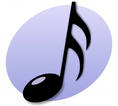 Фировская детская школа искусствп. Фирово,  Комсомольская  16      тел./факс  8(48239)3-18-56 8(48239) 3-18-72    индекс 172721е-mail: fdshi@mail.ru   сайт: www. дши-фирово.рфОГРН 1026901603442  ИНН/КПП 6945002153/690801001РАССМОТРЕНО	УТВЕРЖДАЮна заседании                                                                      Директор МКУДО                                                                                           «Фировская ДШИ»педагогического совета школы	_____________________Протокол 	        Гуськова Т.Ю.от 25.08.2023 года № 1                                   Приказ № А-19 от 31.08.2023Дополнительная общеобразовательная общеразвивающая  программа« Хореографическое искусство»( базовый уровень)Возраст обучающихся:  7-9 лет.Срок реализации: 7 лет                                                                                                             Составители:                                                                                                              преподаватели   хореографии                                                                                                              Готина И.В., Архипова А.Д.п. Фирово2023СТРУКТУРА ОБЩЕРАЗВИВАЮЩЕЙ ОБРАЗОВАТЕЛЬНОЙ ПРОГРАММЫ1. Пояснительная записка 2. Планируемые результаты освоения обучающимися общеобразовательной программы. 3. Рабочий учебный план. 4. Оценка качества реализации общеобразовательной программы 5. Регламентирование образовательного процесса. 1. Пояснительная записка            Цель общеразвивающей образовательной программы «Хореографическое искусство» заключается в содействие воспитанию разносторонней и эстетически развитой личности, вовлеченной в широкий культурный контекст и активно участвующей в социокультурных процессах, а также в выявление и развитие творческих способностей ребенка и обеспечение основы для формирования социально адаптированной, интеллектуально и духовно реализованной личности. Цели и задачи общеразвивающей образовательной программы «Хореографическое искусство» состоят в: • воспитание и развитие у обучающихся личностных качеств, позволяющих уважать и принимать духовные и культурные ценности разных народов; • формирование у обучающихся эстетических взглядов, нравственных установок и потребности общения с духовными ценностями; • формирование у обучающихся умения самостоятельно воспринимать и оценивать культурные ценности; • создание условий для художественного образования, эстетического воспитания, духовно-нравственного развития детей; • приобретение детьми знаний, умений и навыков в области хореографического исполнительства;• приобретение детьми опыта творческой деятельности; • овладение детьми духовными и культурными ценностями народов мира; подготовку одаренных детей к поступлению в образовательные учреждения, реализующие профессиональные образовательные программы в области хореографического искусства • воспитание детей в творческой атмосфере, обстановке доброжелательности, эмоционально нравственной отзывчивости; • приобретение детьми знаний, умений и навыков в области ансамблевого танца; Общеразвивающие программы в области хореографического искусств должны способствовать эстетическому воспитанию граждан, привлечению наибольшего количества детей к художественному образованию (часть 1 статьи 83).            Общеразвивающие программы в области искусств должны основываться на принципе вариативности для различных возрастных категорий детей и молодежи, обеспечивать развитие творческих способностей подрастающего поколения, формирование устойчивого интереса к творческой деятельности. В образовательных организациях общеразвивающие программы могут стать зоной эксперимента в освоении новых практик с учетом лучших традиций художественного образования, запросов и потребностей детей и родителей (законных представителей).      При разработке и реализации общеразвивающих программ в области искусств необходимо учитывать занятость детей в общеобразовательных организациях, т.е. параллельное освоение детьми основных  общеобразовательных программ.         По окончании освоения общеразвивающих программ в области искусств выпускникам выдается документ, форма которого разрабатывается образовательной организацией самостоятельно.     Для реализации программы «Хореографическое искусство» минимально необходимый перечень учебных аудиторий, специализированных кабинетов и материально-технического обеспечения включает в себя: • концертный зал с роялем или пианино, звукотехническим оборудованием, • библиотеку, • помещения для работы со специализированными материалами (фонотеку, видеотеку, фильмотеку, просмотровый видеозал), • учебные аудитории для групповых, мелкогрупповых и индивидуальных занятий, • костюмерную, располагающую необходимым количеством костюмов для учебных занятий, репетиционного процесса, сценических выступлений • балетный зал, имеющий пригодное для танца напольное покрытие (деревянный пол), балетные станки (палки) вдоль двух стен, зеркала на одной стене; • раздевалки для обучающихся и преподавателей      Реализация программы «Хореографическое искусство» обеспечивается педагогическими работниками, имеющими среднее профессиональное или высшее профессиональное образование, соответствующее профилю преподаваемого ими учебного предмета.    Учебная аудитория, предназначенная для реализации учебных предметов исполнительской подготовки оснащена видеотехнической аппаратурой и имеет соответствующее напольное покрытие.    Учебные аудитории, предназначенные для реализации учебного предмета «Беседы о хореографическом искусстве», оснащены звуко- видео-техническим оборудованием, учебной мебелью (досками, столами, стульями, стеллажами, шкафами) и оформлены наглядными пособиями.    Учебные аудитории имеют звукоизоляцию. В ОУ созданы условия для содержания, своевременного обслуживания и ремонта музыкальных инструментов. ОУ обеспечивает выступления учебных ансамблевых коллективов в сценических костюмах.    Реализация программы «Хореографическое искусство» обеспечивается доступом каждого обучающегося к фондам фонотеки, аудио- и видеозаписей, сформированным по полному перечню учебных предметов учебного плана.   Библиотечный фонд ОУ укомплектован печатными и/или электронными изданиями основной и дополнительной учебной и учебно - методической литературы по всем учебным предметам.2. Планируемые результаты освоения обучающимисяобщеобразовательной программы  Реализация общеразвивающих программ в области искусств должна способствовать: • формированию у обучающихся эстетических взглядов, нравственных установок и потребности общения с духовными ценностями, произведениями искусства; • воспитанию активного слушателя, зрителя, участника творческой самодеятельности.     С этой целью содержание общеразвивающих программ в области искусств должно основываться на реализации учебных предметов как в области художественно-творческой деятельности, так и в области историко - теоретических знаний об искусстве.     Результатом освоения общеразвивающей программы в области искусств «Хореографическое искусство» является приобретение обучающимися следующих знаний, умений и навыков:В области хореографического исполнительства: • навыков исполнения хореографических постановок (сольное исполнение, коллективное исполнение); • умений использовать выразительные средства для создания художественного образа; • приобретение навыков публичных выступлений; - навыков общения с аудиторией в условиях музыкально-просветительской деятельности образовательной организации. • знания основ формирования специальных упражнений для развития необходимых физических качеств; • умения разучивать поручаемые партии под руководством преподавателя; • умения исполнять хореографические произведения на разных сценических площадках; • знание основных элементов классического, народного, современного танцев; • знание о массовой композиции, сценической площадке, рисунке танца, слаженности и культуре исполнения танца; • умение исполнять простые танцевальные этюды и танцы; • умение ориентироваться на сценической площадке; • владение различными танцевальными движениями, упражнениями на развитие физических данных; • навыки перестраивания из одной фигуры в другую; • владение первоначальными навыками постановки корпуса, ног, рук, головы; • навыки комбинирования движений; • навыки ансамблевого исполнения, сценической практики.                                                   1.1Гимнастика: • формирование осанки; • корректировка физических недостатков строения тела; • тренировка сердечно - сосудистой и дыхательной системы; • развитие мышечно-связочного аппарата и профессиональных данных; • развитие танцевально-ритмической координации и выразительности; • воспитание психологических качеств личности; • воспитание организованности, дисциплинированности, четкости, аккуратности.Классический танец: • знание первичной балетной терминологии; • знание элементов и основных комбинаций классического танца; • знание особенностей постановки корпуса, ног, рук, головы, танцевальных комбинаций; • вырабатывает правильную балетную осанку на основе принятой в классическом танце постановки корпуса, ног, рук, головы; • обучение ребенка основам классического танца на основе овладения программным материалом; • обучение основам пластической выразительности; • воспитание навыков общения и культуры поведения в обществе и коллективе и организации своей деятельности; • воспитание трудолюбия и стремления к преодолению препятствий; • воспитание стремления к здоровому образу жизни; • развитие физического здоровья посредством специальных упражнений; • исправление физических недостатков. • знание принципов взаимодействия музыкальных и хореографических выразительных средств; • умение распределять сценическую площадку, чувствовать ансамбль, сохранять рисунок танца;                                                                                                                                                                                                                                           1. 3  Народно-сценический танец: • обучение основам народного танца; • приобретение  музыкально-ритмических навыков; • формирование навыков координации, владения мышечным и суставно-двигательным аппаратом; • приобретение свободы движения в танце и чувства ансамбля; • развитие физической выносливости; • развитие сценического артистизма; • формировать стремление учеников познать народный танец со всем богатством его выразительных средств и возможностей (не только танцы своего народа, но и других народов) и использовать элементы народных танцев в своих импровизациях. • знание рисунка народно-сценического танца, особенностей взаимодействия с партнерами на сцене; • умение исполнять на сцене различные виды народно-сценического танца, произведения учебного хореографического репертуара; • умение распределять сценическую площадку, чувствовать ансамбль, сохранять рисунок при исполнении народно-сценического танца; 1.4  Современный танец • ознакомить учеников с терминологией современного танца, научить использовать ее в работе; • развитие координации, гибкости, пластики, общей физической выносливости и укрепление физического здоровья ученика; • научить выполнять движения одновременно с показом педагога, сохраняя при этом правильное положение корпуса, ног, рук, головы в пространстве (формирование двигательных навыков); • активизировать мышление, развить творческое начало, активировать интерес к современному танцу; • воспитание у учеников эстетического и художественного вкуса; • воспитание нравственных качеств по отношению к окружающим, культуры поведения; • приобщение ребенка к здоровому образу жизни и гармонии1.5   Ритмика и танец • знание специальной терминологии; • знание элементов и основных комбинаций танца; • знание особенностей постановки корпуса, ног, рук, головы в танцевальных комбинациях; • умение распределять сценическую площадку, чувствовать ансамбль, сохранять рисунок танца; • умение осуществлять самостоятельный контроль за своей учебной деятельностью; • умение давать объективную оценку своему труду; • формирование навыков взаимодействия с преподавателями, концертмейстером и участниками образовательного процесса; • владение чувством позы; • владение музыкальностью исполнения, формирование навыков музыкально-пластического интонирования.                                                              1.6  Сценическая практика.                 • развитие танцевальности,  умение правильно распределять сценическую площадку;           • развитие музыкальности, координации движений;           • знакомство учащихся с творческим процессом проведения репетиций;           • приобретение обучающимися опыта творческой деятельности и публичных выступлений;           • стимулирование развития эмоциональности, памяти, мышления, воображения и творческой активности в ансамбле;            • умение преодолевать технические трудности при использовании сложных комбинаций. В области теоретической подготовки:2.1. Музыкальная грамотаспособствовать развитию памяти, интеллекта, росту общей культуры юного музыканта, подготавливает к самостоятельному общению с классической или популярной музыкой;формировать слуховое восприятие, использовать приобретенные знания и навыки для слушания серьезной музыки или собственного музицирования;помочь детям в небольшой срок обучения освоить музыкальную грамоту, научить слушать и понимать музыку;развить музыкально-слуховые способности обучающихся, музыкальное мышление и музыкальную память,  как основу для практических навыков;способствовать приобретению детьми навыков коллективной творческой деятельности, воспитанию чувства музыкального стиля, приобщению к лучшим образцам современной, классической и народной музыки.3.    Рабочий  учебный планОбщеразвивающей общеобразовательной программы«Хореографическое искусство»(для учащихся, поступивших в школу в возрасте 7-10 лет)Срок обучения 7 лет.4. Оценка качества реализации общеобразовательной программы        В качестве средств текущего контроля успеваемости, промежуточной и итоговой аттестации используются зачеты, контрольные работы, устные опросы, письменные работы, тестирование, контрольные просмотры, концертные выступления, экзамен.     Текущий контроль успеваемости обучающихся и промежуточная аттестация проводятся в счет аудиторного времени, предусмотренного на учебный предмет. С целью текущего контроля успеваемости обучающихся созданы фонды оценочных средств, включающие типовые задания, контрольные работы, тесты и методы контроля, позволяющие оценить приобретенные знания, умения и навыки. Фонды оценочных средств разрабатываются и утверждаются образовательной организацией самостоятельно. Фонды оценочных средств соответствуют целям и задачам общеразвивающей программы в области искусств и её учебному плану. Промежуточная аттестация проводится в соответствии с критериями, описанными ниже. Методы и средства оценки являются составляющей частью программ учебных дисциплин. Итоговая аттестация проводится в форме итогового показа хореографических элементов по предметам исполнительской подготовки, с исполнением программы в соответствии с требованиями данной общеразвивающей программы или выпускного зачета по предметам историко - теоретической подготовки. При этом могут быть предусмотрены следующие виды аттестационных мероприятий: показ, концерт, исполнение программы, письменный и (или) устный ответ. По результатам итоговой аттестации выставляется оценка «отлично», «хорошо», «удовлетворительно», «неудовлетворительно». Итоговая аттестация проводится с целью установить соответствие знаний/умений/навыков выпускников планируемым результатам и проходит в форме: • итогового показа хореографических элементов с выставлением отметки по предметам «Классический танец», «Народный танец», «Современный танец». • выпускного зачета по предметам теоретической подготовки «Музыкальная грамота» с выставлением отметки (устный ответ по билетам). В целях содержательной и эффективной оценки результатов освоения образовательной программы создан фонд оценочных средств, включающий в себя: • Проверочные билеты по предметам «Музыкальная грамота» • приблизительный список исполняемых элементов для итоговой аттестации по предметам «Народный танец», «Классический танец», «Современный танец». По итогам экзамена, зачёта выставляется оценка «отлично», «хорошо», «удовлетворительно», «неудовлетворительно».    Временной интервал между выпускными испытаниями должен быть не менее трех календарных дней. При прохождении итоговой аттестации выпускник должен продемонстрировать знания, умения и навыки в соответствии с программными требованиями, в том числе: • наличие кругозора в области хореографического искусства и культуры • знаний лучших образцов мировой хореографической культуры (творчество великих отечественных и зарубежных хореографов) • знание основных отличительных особенностей хореографического искусства различных исторических эпох, стилей и направлений; • знание имен выдающихся представителей и творческое наследие хореографического искусства различных эпох; • первичные знания хореографической терминологии • умение распределять сценическую площадку, чувствовать ансамбль, сохранять рисунок при исполнении народно-сценического и классического танца; • владение первоначальными навыками постановки корпуса, ног, рук, головы; • навыки комбинирования движений; • навыки ансамблевого исполнения, сценической практики.        5.  Регламентирование образовательного процесса .- Учебный год делится  на 4 четверти. Продолжительность каникул в течение учебного года составляет не менее 30  календарных дней.-Школа открыта для доступа в течение 6 дней в неделю с понедельника   по субботу. Выходным днем является воскресение. В праздничные дни школа не работает    (установленные  законодательством РФ)В каникулярные дни общий режим работы школы регламентируется графиков, составленным и утвержденным директором.Учебные занятия организуются в одну смену.  Начало занятий с 08.00, окончание занятий 20.00.Продолжительность уроков  -  35-45 минут.Перерыв между уроками  10 минут.  Методические материалы.- Реализация программы «  Хореографическое искусство»» обеспечивается наличием следующей  учебно - методической документации:- рабочие учебные программы по предметам.-журналы учебных занятий по предметам-дневники учащихся-нотные издания, методические рекомендации, пособия, аудио  и видео записи .Список литературы  прилагается в программах учебных предметов. №п/пНаименованиепредметаКоличество  часов,  классыКоличество  часов,  классыКоличество  часов,  классыКоличество  часов,  классыКоличество  часов,  классыКоличество  часов,  классыКоличество  часов,  классыИтоговая аттестацияПроводится в классах.   I IIIIIIV V VIVII 1Классический Танец.   - -22333             VII 2Народный танец--22333             VII 3Современный танец11111--             V    4Гимнастика11----- 5Ритмика22----- 6Сценическая практика1122233 7Музыкальная грамота1111---Контрольныйурок 8Всего:6688999Оценка    Описание         критериев«зачет»/«отлично»выставляется при исчерпывающем выполнении поставленной задачи, за безупречное исполнение задания, в том случае, если задание исполнено ярко и выразительно, убедительно и законченно по форме. Проявлено индивидуальное отношение к материалу для достижения наиболее убедительного воплощения художественного замысла. Выявлено свободное владение материалом, объём знаний соответствует программным требованиям. Знания профессиональной терминологии. Умения исполнять различные виды танца: классический, народно – сценический. Умения исполнять хореографические произведения на разных сценических площадках.« зачет» / «хорошо»выставляется при достаточно полном выполнении поставленной задачи (в целом), за хорошее исполнение задания, том случае, когда учеником демонстрируется достаточное понимание материала, проявлено индивидуальное отношение, однако допущены небольшие технические и стилистические неточности. Допускаются небольшие погрешности, не разрушающие целостность выполненного задания. Учащийся в целом обнаружил понимание материала. Ошибочное исполнение различных видов танца: классического, народно – сценического. Эмоциональная скованность, зажатость, в исполнении на сценических площадках « зачет»/ « удовлетворительно»выставляется при демонстрировании достаточного минимума в исполнении поставленной задачи, когда учащийся демонстрирует ограниченность своих возможностей, неяркое, необразное исполнение элементов задания. Требования выполнены с большими неточностями и ошибками, слабо проявляется осмысленное и индивидуальное отношение, учащийся показывает недостаточное владение техническими приемами. Выявлен неполный объём знаний, пробелы в усвоении отдельных тем. Ошибочное исполнение различных видов танца: классического, народно – сценического. Эмоциональная скованность, зажатость, в исполнении на сценических площадках.       «зачет»/«неудовлетворительно»выставляется при отсутствии выполнения минимального объема поставленной задачи. Выставляется за грубые технические ошибки и плохое владение материалом. Выявлены значительные пробелы в усвоении темы. Незнание, непонимание профессиональной терминологии. Нет выступлений на сценических площадках.выставляется при отсутствии выполнения минимального объема поставленной задачи. Выставляется за грубые технические ошибки и плохое владение материалом. Выявлены значительные пробелы в усвоении темы. Незнание, непонимание профессиональной терминологии. Нет выступлений на сценических площадках.